				   บันทึกข้อความ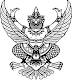 ส่วนราชการ   คณะเทคโนโลยีการเกษตรและเทคโนโลยีอุตสาหกรรมที่							วันที่					เรื่อง  ขอเปลี่ยนแปลงการสอน ----------------------------------------------------------------------------------------------------------------------------------เรียน  อธิการบดีมหาวิทยาลัยราชภัฏนครสวรรค์	ตามที่สาขาวิชา							 คณะเทคโนโลยีการเกษตรและเทคโนโลยีอุตสาหกรรม ได้รับตารางเรียน-ตารางสอน ภาคเรียนที่		 นักศึกษาภาค  ปกติ  กศ.บป.แล้วนั้น ทางสาขาวิชามีความประสงค์ขอเปลี่ยนแปลงตารางเรียน–ตารางสอนของนักศึกษา ดังต่อไปนี้สาขาวิชา				หลักสูตร		 ชั้นปีที่		 ห้อง		รหัสวิชา			ชื่อวิชา								สอนโดย					 วัน		เวลา		.ห้องเรียน	เปลี่ยนเป็น  วัน		เวลา			ห้องเรียน				สอนโดย											สาขาวิชา				หลักสูตร		 ชั้นปีที่		 ห้อง		รหัสวิชา			ชื่อวิชา								สอนโดย					 วัน		เวลา		.ห้องเรียน	เปลี่ยนเป็น  วัน		เวลา			ห้องเรียน				สอนโดย												จึงเรียนมาเพื่อโปรดพิจารณา(ลงชื่อ)					(					)อาจารย์ผู้สอน / หัวหน้าสาขาวิชา(ลงชื่อ)					( ผศ.รพีพัฒน์  มั่นพรม )รองคณบดีฝ่ายวิชาการคณะเทคโนโลยีการเกษตรและเทคโนโลยีอุตสาหกรรม............... / .................... / ................ความคิดเห็น											(ลงชื่อ)						            ( ผศ.ปราณี  เนรมิตร)ผู้อำนวยการสำนักส่งเสริมวิชาการและงานทะเบียน............... / .................... / ................คำสั่งมหาวิทยาลัยราชภัฏนครสวรรค์ อนุมัติ			 ไม่อนุมัติ			(ลงชื่อ)					(ผศ.เบญจพร  รอดอาวุธ)รองอธิการบดีฝ่ายวิชาการ............... / .................... / .........